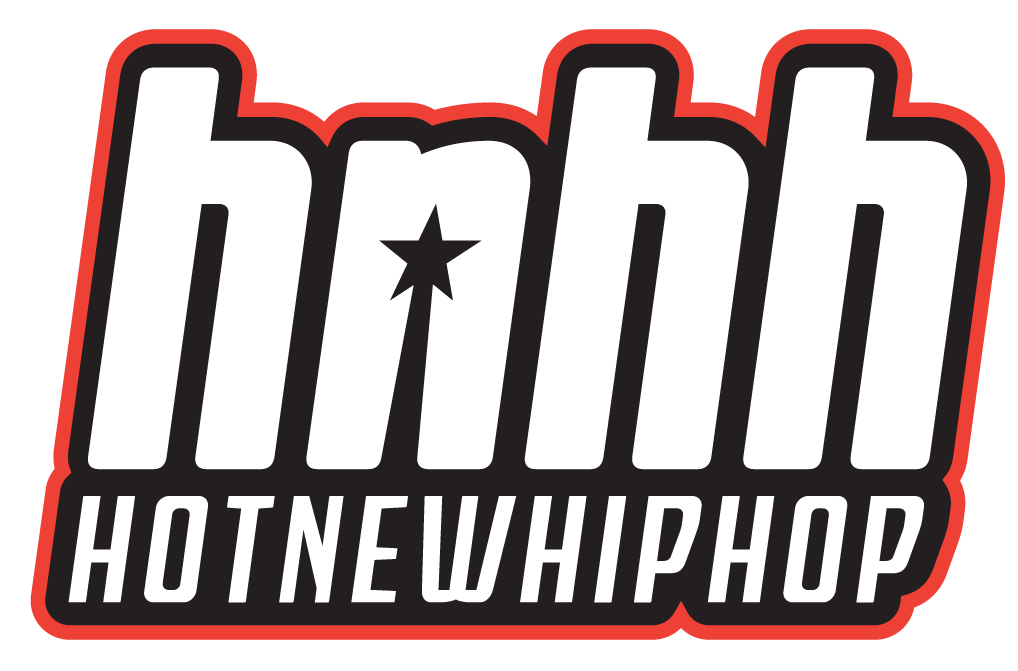 January 21, 2021https://www.hotnewhiphop.com/lil-zay-osamas-christian-dior-bag-holds-a-few-lavish-surprises-new-video.46424.htmlYouTube: https://www.youtube.com/watch?v=xh3-zlFPDb8&feature=youtu.be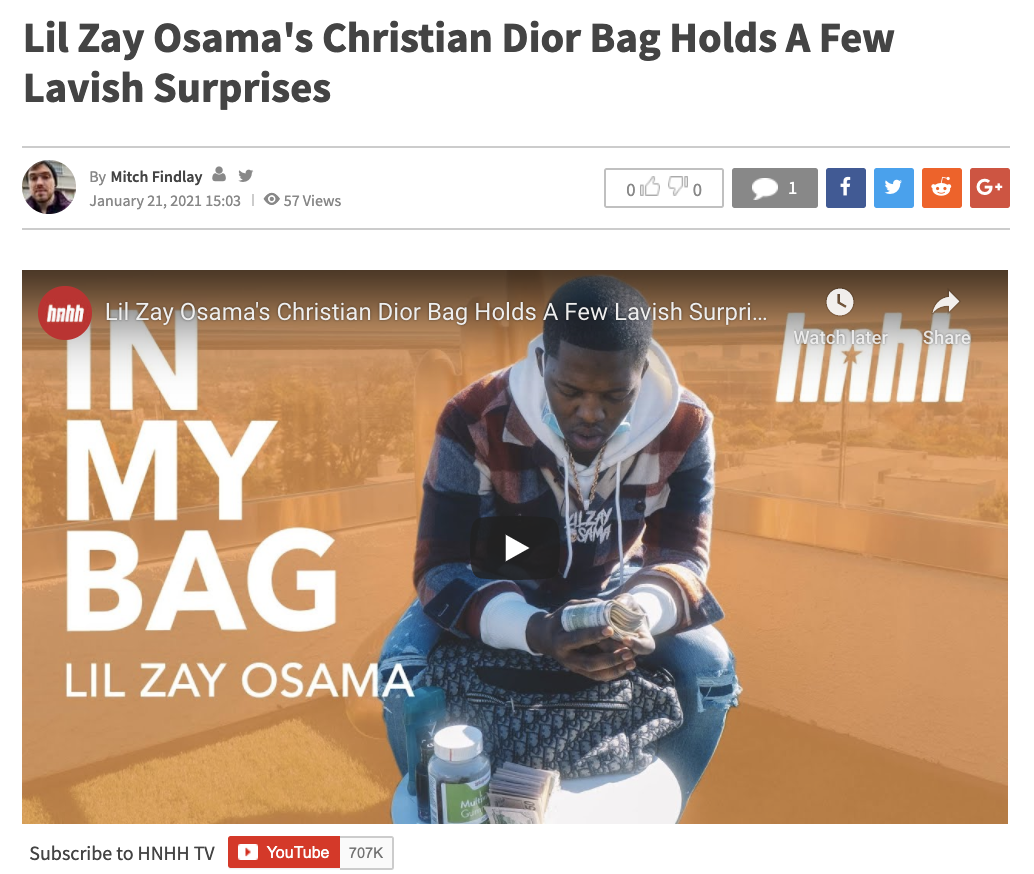 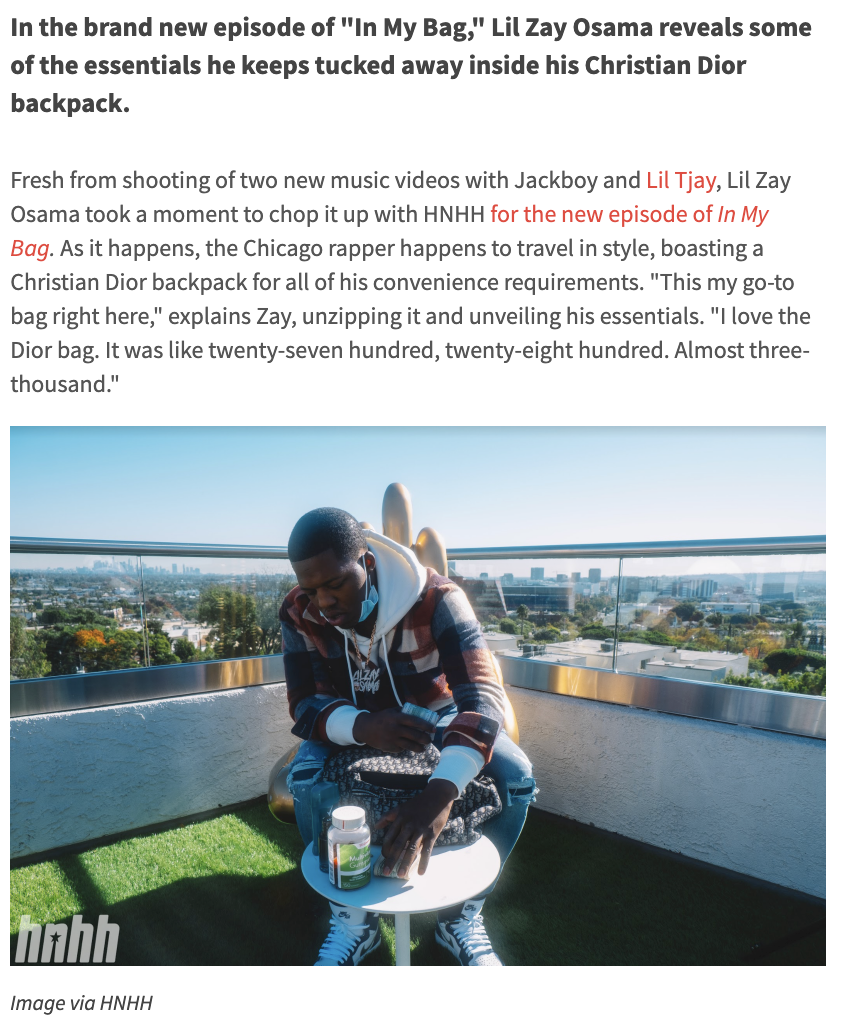 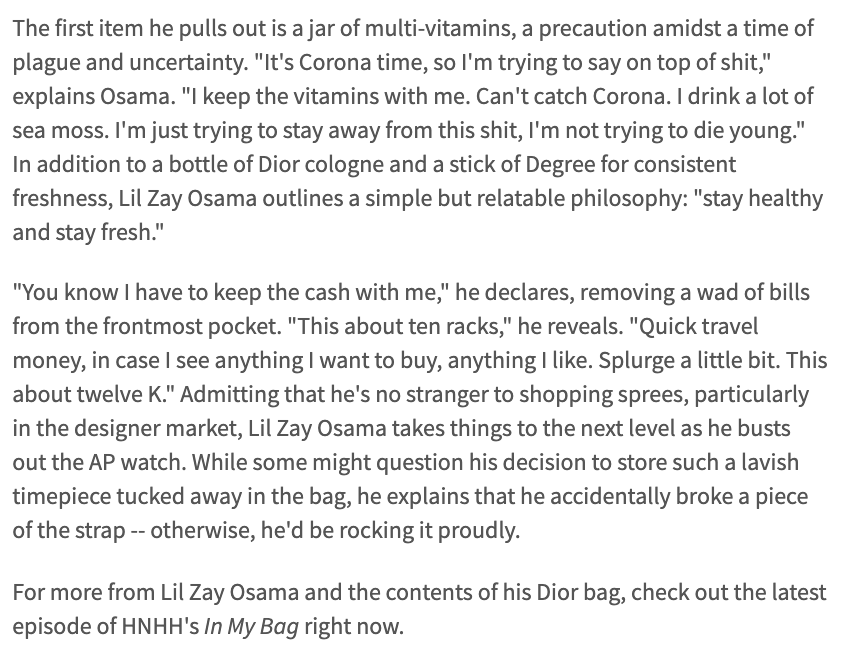 